Výroční zprávaza rok 2021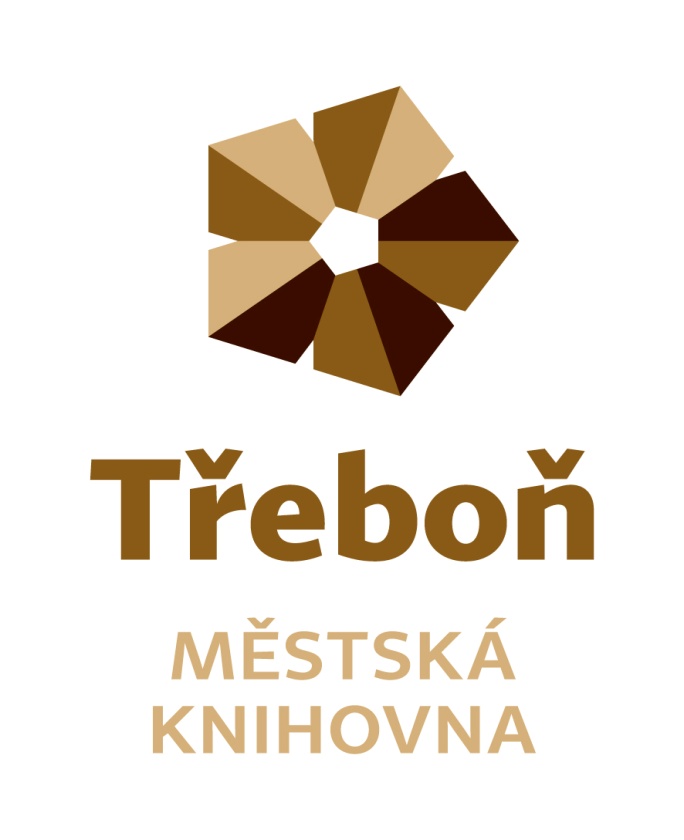 Chelčického 2379 01  TřeboňIČ 21551464Statutární zástupce: Vlasta PetrováZřizovatel: město TřeboňObsahÚvod………………………………………………………………………………………….3Doplňování a zpracování knihovního fondu……………………………………………………………………………………..…..4Služby…………………………………………………………………………………..…5 - 6Akce…………………………………………………………………………………..…….…7Spolupráce……………………………………………………………………………..……..7Regionální funkce……………………………………………………………………………………..…..8Výhled……………………………………………….…………..………………………........8ÚvodMěstská knihovna Třeboň je příspěvkovou organizací města Třeboně. Je knihovnou evidovanou Ministerstvem kultury ČR, knihovnou pověřenou výkonem regionálních funkcí. Její součástí jsou pobočky v místních částech Třeboně –  Branné, Břilicích a Staré Hlíně. Knihovna je konzultačním střediskem Virtuální Univerzity třetího věku.Poslání knihovnyposkytování veřejných knihovnických a informačních služeb způsobem zaručujícím rovný přístup všem bez rozdílu propagace a podpora čtenářstvívýkon regionálních funkcí pro neprofesionální knihovny regionu TřeboňskaZaměstnanci knihovnyFyzický stav zaměstnanců knihovny byl 5, přepočtený stav 3,9. Účetnictví, mzdy a personalistiku zajišťují pro knihovnu zaměstnanci Městského úřadu Třeboň.Organizační strukturaDoplňování a zpracování knihovního fonduMěstská knihovna Třeboň v roce 2021 doplňovala svůj knihovní fond nákupem od knižních distribucí Euromedia Group, Beta Dobrovský, Alpress a prostřednictvím akvizičního portálu Team Library.Přírůstek knihovních jednotek byl 2343 svazků. Náklady na pořízení knihovního fondu činily 667 387 Kč, náklady na předplatné denního tisku a časopisů byly 83 229 Kč. Knihovna jako každoročně využila grant Ministerstva kultury ČR „Česká knihovna“, který podporuje nákup nekomerčních titulů uměleckých děl české literatury, české ilustrované beletrie pro děti a mládež, děl literární vědy a kritiky.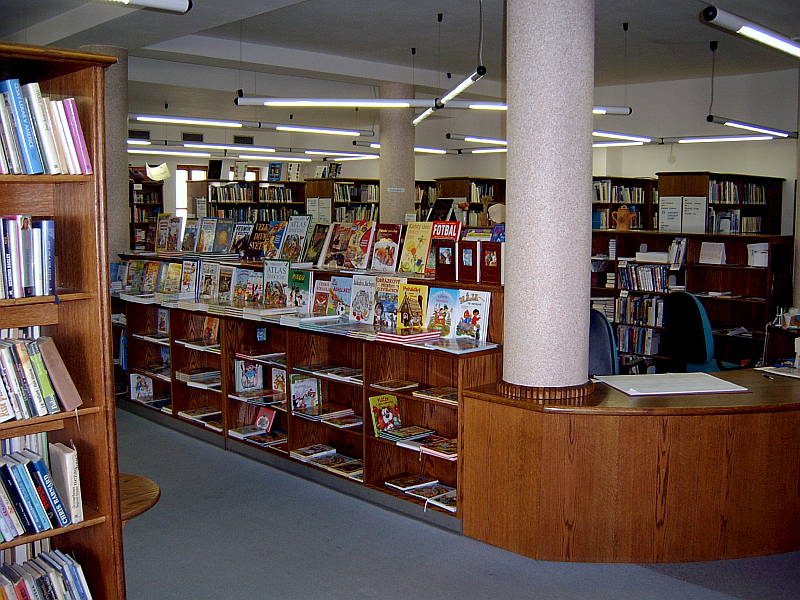 Služby knihovnyMěstská knihovna Třeboň poskytuje své služby na těchto pracovištích:oddělení pro dospělé čtenářeposkytuje knihovnické a informační služby dospělým čtenářům, meziknihovní výpůjční služby, přístup k internetu, akce pro veřejnostoddělení pro dětské čtenářeposkytuje knihovnické a informační služby dětským čtenářům, přístup k internetu, nabízí programy podporující čtenářství, akce pro dětistudovnaposkytuje informační služby, prezenční výpůjčky, reprografické služby, shromažďuje regionální literaturuoddělení regionálních služebna základě smlouvy s Jihočeským krajem poskytuje své služby neprofesionálním knihovnám na Třeboňsku, které spočívají zejména v metodické pomoci a budování výměnného fondupobočky Branná, Břilice, Stará Hlínaposkytují výpůjční službyV roce 2021 bylo zaregistrováno 1160 čtenářů, z toho 405 čtenářů do 15 let. Výpůjčky v tomto období činily 53 463 z toho 42 090 krásná literatura dospělým, 5435 krásná literatura dětem, 2907 periodik. Návštěvnost knihovny byla 33 628 uživatelů.Knihovna svým čtenářům poskytla 71 titulů docházejících periodik včetně deníků. Převážná část jich je kupována z remitendního tisku.Knihovna svým uživatelům nabízela možnost meziknihovní výpůjční služby. V loňském roce jsme pro své čtenáře objednali z jiných knihoven 73 titulů knih, všechny byly vyřízeny kladně. Naše knihovna obdržela požadavek na meziknihovní výpůjční službu z jiných knihoven 90krát. Všechny požadavky byly vyřízeny kladně.Provozní dobaProvozní doba pro veřejnost je 36 hodin týdně.Služby sociálních sítíMěstská knihovna Třeboň se svými uživateli komunikuje také prostřednictvím sociální sítě Facebook.Další služby knihovnyPtejte se knihovnyBalení knih a sešitů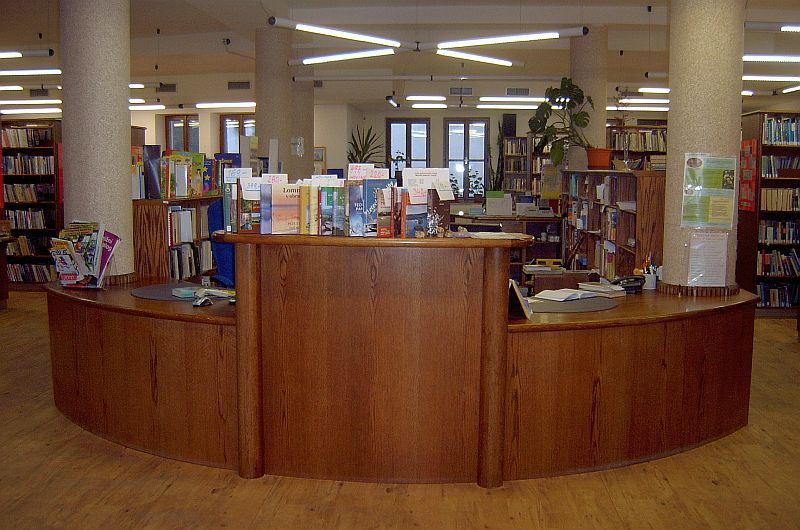 Studentské praxeCeloroční praxi v knihovně měla studentka třetího ročníku Střední školy obchodu, služeb a řemesel Tábor, obor knihovník.  Na čtrnáctidenní praxi přišly dvě studentky druhého ročníku a dva studenti třetího ročníku  SOŠ, SOU a OA Třeboň .Rok 2021 v knihovněV roce 2021 se knihovna z důvodu vládních opatření, která byla přijímána proti šíření koronaviru, čtenářům plně otevřela až 19. dubna Do té doby fungovala prostřednictvím výdejního okénka.V únoru byl zahájen letní semestr Virtuální univerzity třetího věku na téma Mistři evropského barokního malířství 17. století, proběhl však distančním způsobem. Stejně tak zimní semestr na téma Architekti italského baroka.V roce 2021 knihovna pokračovala v projektu BookStart – S knížkou do života. Jedná se o mezinárodní iniciativu, do které se zapojují knihovny, aby plnily jednu z nejdůležitějších funkcí a tou je zapojit aktivní rodiče a seznamovat společně s rodiči ty nejmenší děti s knihou.Oblíbená Noc s Andersenem se neuskutečnila.Na podzim proběhl bazar bižuterie ve spolupráci s Hospicovou péčí sv. Kleofáše, výtěžek bazaru byl ve prospěch hospice. Dětem z druhých tříd základních škol byly v zámeckém parku předány průkazy do knihovny. Téměř všechny ostatní akce v knihovně byly uskutečněny ve spolupráci s Centrem pro pečující Třeboň, např. Aromaterapie, Reflexní terapie, Péče o dolní končetiny, Jak vyzrát na depresi, Alzheimerova choroba.V listopadu knihovna poskytla zázemí tvůrcům české Wikipedie.Pokud to dovolovala epidemiologická situace, probíhala v knihovně čtení pro děti v rámci akce Knížka pro prvňáčka a Celé Česko čte dětem.SpolupráceMěsto Třeboň Zdravé město TřeboňMěÚ Třeboň, odbor kultury a cestovního ruchu, odbor finanční a majetkovýCentrum pro pečující TřeboňČeský nadační fond pro vydruAttavena o. p. s. České Budějovice OA, SOU a SOŠ Třeboň Základní škola Na sadechZákladní škola SokolskáGymnázium TřeboňMateřské školyHospicová péče  sv. Kleofáše TřeboňČeská zemědělská univerzita v Praze – provozně ekonomická fakulta – VURegionální funkce knihovnyMěstská knihovna Třeboň je knihovnou pověřenou výkonem regionálních funkcí pro 12 neprofesionálních knihoven a jednu jejich pobočku na Třeboňsku. Tato činnost je zajišťována úvazkem 0,4, hrazena je částkou 366 000 Kč z dotace na výkon regionálních funkcí Jihočeského kraje.V roce 2021 bylo na Třeboňsku12 neprofesionálních knihoven2 jejich pobočkyBylo provedeno11 konzultací82 metodických návštěv3 revize knihovního fondu62 výměnných souborů Bylo zpracováno208  knihovních jednotek nakoupených z prostředků obcí455 knihovních jednotek do výměnného fondu knihovnyVýhledVU3V – pokračování kurzůPokračování v projektu Bookstart – S knížkou do životaRekonstrukce oddělení pro dětské čtenáře                                                                         Zpracovala:                                                                                                                                                       Vlasta Petrová, ředitelka MěK Třeboň                                                                                Třeboň 10. března 2022              